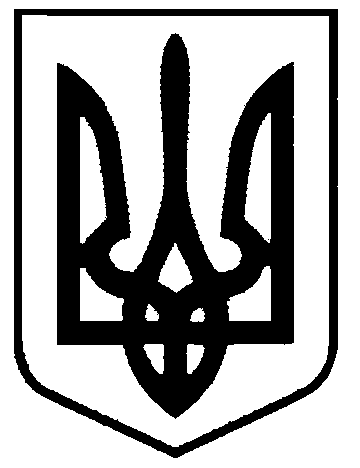 СВАТІВСЬКА МІСЬКА РАДАВИКОНАВЧИЙ КОМІТЕТРІШЕННЯвід  29 жовтня  2019 р.    	м. Сватове                               № 93 “Про затвердження акту приймання-передачі 15/50 частин житлового будинку  по вул. Франка, 5 м. Сватовепо договору купівлі-продажу № 983 від 24.10.2019 року”	 Розглянувши акт № 2 приймання передачі 15/50 частин житлового будинку по вул. Франка, 5 м. Сватове  по Договору купівлі-продажу № 983 від 24.10.2019 року, згідно якого покупцю Виноградову В’ячеславу Олексійовичу  передається 15/50 частин житлового будинку з відповідною часткою службових будівель і споруд   за яку ним в повному обсязі внесено кошти в рахунок оплати за придбане майно, керуючись Законом України «Про приватизацію державного і комунального майна»Виконавчий комітет Сватівської міської радиВИРІШИВ:Затвердити акт №2   приймання передачі 15/50 частин житлового будинку по вул. Франка, 5 м. Сватове по договору  купівлі-продажу № 983 від 24.10.2019 року.Депутатам Сватівської міської ради вирішити питання виключення зі статутного фонду КП «Сватове-благоустрій»  15/50 частин житлового будинку по вул. Франка, 5 м. Сватове, як продане.Контроль за виконанням даного розпорядження покласти  на заступника міського голови Жаданову Л.В.         Сватівський міський голова                                                   Є.В. Рибалко